                                      MERSİN ŞEHİR EĞİTİM VE ARAŞTIRMA HASTANESİ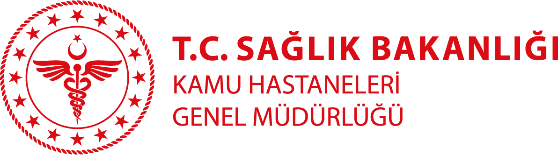                                          ÖZGEÇMİŞUzm. Dr. Ebru KOCAMAZBranşı: RadyolojiYabancı Diller:İngilizceKlinik: Radyoloji Tıbbi ilgi ve uzmanlık alanları: RadyolojiEğitimi: Çukurova Üniversitesi Tıp Fakültesi (Lisans)Zonguldak Karaelmas Üniversitesi Radyoloji Kliniği (Uzmanlık)Çalışılan Kurumlar:Mersin Şehir Eğitim ve Araştırma HastanesiYayınlar: 